To,YCPL / VIVO Respected Sir, I am writing this letter to submit my thank you note and marksheet . My name is Subhadip patra, and I am currently a Class -XIl(Science and I also preparing for NEET) [School- Naipur Santi Sudha Institution] student. I am extremely grateful to my sponsor(YCPL / VIVO) for your generous support and contribution towards my education. Without your  help, I would not have been able to pursue my studies and achieve my goals. I am thankful for your kindness and support. Attached to this letter is my thank you note and marksheet. Thank you for your time and consideration.Yours sincerely, Subhadip patra(Wed, Jan 10,)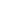 